ПРИКАЗ«14 »  января 2016г.								№ 33г. Черкесск«Об  участии в апробации технологии печати КИМ в ППЭ и технологии перевода бланков ответов участников ЕГЭ».В целях участия 18 февраля по русскому языку в апробации технологии печати КИМ в ППЭ и технологии перевода бланков ответов участников единого государственного экзамена в 2016 году ПРИКАЗЫВАЮ:1. Утвердить   пункт и руководитель пункта по апробации технологии печати КИМ в ППЭ и технологии перевода бланков ответов по русскому языку(приложение).2. Контроль за исполнением приказа возложить на заместителя Министра образования и науки Ф.Б.Бекижеву.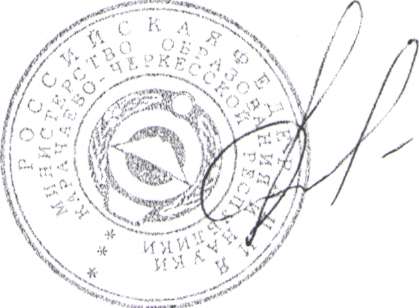 Министр                        							  И.В. КравченкоИсп. Аганова Н.Г.26-69-58                                                                        Приложение к приказу  Министерства                                                                                          образования и науки КЧР образования                                                                                          №   33  от 14 .01.2016г.Пункт проведения апробации технологии  печати КИМв ППЭ и технологии  перевода бланков ответов по русскому языку единогогосударственного экзамена в  Карачаево-Черкесской Республике в 2016 годуСогласовано:    Заместитель Министра образованияи науки КЧР                                                                                 Ф.Б.БекижеваНачальник отдела дошкольногои общего образования                                                                 В.Г.Воловик    МИНИСТЕРСТВО ОБРАЗОВАНИЯ И НАУКИКАРАЧАЕВО-ЧЕРКЕССКОЙ РЕСПУБЛИКИНаименование ППЭ, почтовый адрес, телефон, Ф.И.О.  руководителя ОУФ.И.О. руководителя ППЭ, специальность, место работы
РГКОУ «Школа – интернат имени Латоковой Г.Д.» г. Черкесск,   ул. Ставропольская,  51-а Телефон: 89289241938     Джуккаева Лариса ИбрагимовнаБаталова Ирина Андреевна,  учитель начальных классов МКОУ «СОШ № 7» г. Черкесска